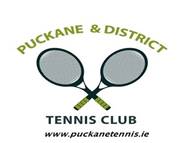 Puckane Doubles Open 2019Section C Men’s Doubles Round Robin – Monday 22nd JulyDuty: Pat Leamy/Catriona7.15pm @ Nenagh Lawn TCPat Leamy & Danny GraceLiam McGrath & Mark MoranBrendan Murray & Diarmuid GleesonJohn Ryan (PTC) & Damien MitchellJohn Minogue & Tom WalshThe top four pairs in the group will proceed to Semi-finals on Wednesday July 24thSection A Mixed Doubles Round Robin – Monday 22nd JulyDuty: Nick Flannery/Catherine7.00pm @ Puckane TCDermot Sheils & Helen LawlessAlan D’Arcy & Brid CoffeyJames Morris & Mary SlatteryNick Flannery & Beatrice MorrisseyThe top two pairs in the group will proceed straight to finals on Saturday 27th July. Please ensure you check your time of play and notify your partner!Enjoy your games!!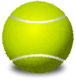 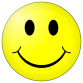 Puckane Doubles Open 2019Section C Ladies’ Doubles Round Robin – Tuesday 23rd JulyDuty: Nora/ Margaret FGroup 3	6.30pmMargot Ryan & Aileen QuaidPrisca McNally & Michelle RobsonShirley Moloney & Ruth CryanGeraldine Maher & Edwina O’BrienGroup 4 	8.30pmEmma Pearce & Joanna PiotrowskaEimear Mulhall & Margaret FinnCaitriona Fahy & Carol ChadwickNatasha Murtagh & Elaine KellyThe top pair in each group will proceed to Semi-finals on Wednesday 24th July. Please ensure you check your time of play and notify your partner!Enjoy your games!!Puckane Doubles Open 2019.Section B Mixed Quarterfinals7.15pm – Monday 22nd @ Nenagh Lawn TCMick Molloy & Pauline WalshVsLiam Dwan & Ciara Dwan-------------------------------------------------------------Michael Ryan & Paula QuinlanVsStephen Devanney & Geraldine O’Brien-------------------------------------------------------------James Kennedy & Melissa KennyVsLiam Karol Flannery & Jennifer Lynch8.30pm – Wednesday 24th @ Nenagh Lawn TCDan Grey & Olivia DeelyVsDeclan O’Dalaigh & Valerie CotterPuckane Doubles Open 2019Wednesday 24th July – Section C Semi-Finals6.30pm Court 1Ladies SF 16.30pm Court 2Ladies SF 27.45pm Court 1Mixed SF 17.45pm Court 2Mixed SF 29.00pm Court 1Men’s SF 19.00pm Court 2Men’s SF 2***Please note that times are provisional only at this stage and may be subject to change once all group stages are completed***Puckane Doubles Open 2019Thursday 25th July – Section B Semi-Finals6.30pm Court 1Valerie Cotter & Deirdre O’BrolochainVsGeraldine O’Brien & Kay O’Brien6.30pm Court 2Mixed B SF17.45pm Court 1Pat Grace & Theron Robson VsDamien Egan & Jim Egan7.45pm Court 2Mixed B SF29.00pm Court 1Paula Quinlan & Catherine BarryVsChristine Bruce & Suzanne Dwyer9.00pm Court 2Kieran Slattery & Stephen DevanneyVsJohn Ryan & Nick LesterPuckane Doubles Open 2019Friday 26th July – Section A Men’s Semi-Finals 7.30pm Court 1Men’s A SF17.30pm Court 2Men’s A SF2Puckane Doubles Open 2019Saturday 27th July – Finals Day!2.00pm Court 1Section C Men’s2.00pm Court 2Section C Ladies3.30pm Court 1Section B Mixed3.30pm Court 2Section C Mixed5.00pm Court 1Section B Ladies5.00pm Court 2Section B Men’s6.30pm Court 1Section A Mixed6.30pm Court 2Section A Men’s